(ปก)แบบเสนอชื่อผู้สมควรให้ปริญญากิตติมศักดิ์มหาวิทยาลัยราชภัฏเพชรบุรีประจำปีการศึกษา 256๕                                     ๓.๕  นิ้ว									              5 นิ้วชื่อ......................................................นามสกุล.........................................สาขาวิชา..................................................................................................ระดับปริญญา...........................................................................................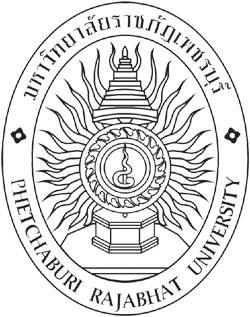 วันที่............. เดือน .............................. พ.ศ. ......................เรื่อง ขอเสนอชื่อผู้สมควรให้ปริญญากิตติมศักดิ์เรียน ประธานคณะกรรมการสรรหาผู้สมควรให้ปริญญากิตติมศักดิ์	ด้วย (หน่วยงาน) ...............................................................................................ได้พิจารณาผู้สมควรให้ปริญญากิตติมศักดิ์ โดยผ่านการพิจารณาจากที่ประชุมคณะกรรมการ................................................................ในการประชุมครั้งที่.........../……… เมื่อวันที่ ....................................................................เรียบร้อยแล้ว จึงขอเสนอชื่อ...........................................................................................................................ซึ่งเป็นผู้ที่มีสมบัติครบถ้วนตามมาตรา ๕๙ ของพระราชบัญญัติมหาวิทยาลัยราชภัฏ พ.ศ. ๒๕๔๗ และเป็นผู้สมควรให้ปริญญากิตติมศักดิ์ มหาวิทยาลัยราชภัฏเพชรบุรี ประจำปีการศึกษา ๒๕๖๕ ระดับ...........................................................................สาขา…………………................................................................................................................................................. 	ทั้งนี้ ได้แนบประวัติและผลงานของบุคคลดังกล่าวพร้อมหนังสือฉบับนี้
 	 	 	แนบประวัติและผลงาน  จำนวน ..................... ชุด 		ผลงานอื่น ๆ               จำนวน ..................... ชุด  	จึงเรียนมาเพื่อโปรดพิจารณา                                                                            ลงชื่อ ................................................... ผู้เสนอ                                                                                 (........................................................)                                                                          ตำแหน่ง   คณบดี/ผู้อำนวยการประวัติและผลงานโดยย่อผู้สมควรให้ปริญญากิตติมศักดิ์ มหาวิทยาลัยราชภัฏเพชรบุรีประวัติโดยย่อ๑. ชื่อ............................................................ สัญชาติ................................ อาชีพ........................................................................เกิดเมื่อวันที่ ........................... เดือน .................................................พ.ศ. .............................ปัจจุบันอายุ...............................ปีที่อยู่ปัจจุบัน.......................... ถนน .......................................................... แขวง/ตำบล................................................................เขต/อำเภอ.................................................จังหวัด................................................................รหัสไปรษณีย์...................................โทรศัพท์.................................................... โทรสาร.................................................. E-Mail...........................................................ชื่อ (สามี/ภรรยา....................................................................................................... สัญชาติ.......................................................๑.๑ ชื่อ (บุตร/ธิดา).......................................................................................................................................................................๑.๒ ชื่อ (บุตร/ธิดา).......................................................................................................................................................................๑.๓ ชื่อ (บุตร/ธิดา).......................................................................................................................................................................๑.๔ ชื่อ (บุตร/ธิดา)…….…...............................................................................................................................................................๒. ตำแหน่ง/หน้าที่การงานปัจจุบัน..................................................................... สังกัด.............................................................สถานที่ติดต่อปัจจุบัน........................................ถนน............................................... แขวง/ตำบล................................................เขต/อำเภอ.....................................................จังหวัด................................................................รหัสไปรษณีย์..............................โทรศัพท์.............................................................................................. โทรสาร............................................................................๓. ประวัติการศึกษาและการฝึกอบรม    ๓.๑ ประวัติการศึกษา    ๓.๒ การฝึกอบรม๔. ประสบการณ์การทำงาน๕. ผลงานทางวิชาการและ/หรือความเชี่ยวชาญพิเศษ/ผลงานดีเด่น/ได้รับการยกย่อง    ๕.๑ ด้านงานวิจัย    ๕.๒ ด้านตำรา/หนังสือ/งานแปล    ๕.๓ ด้านบทความวิชาการ      ๕.๔ ความเชี่ยวชาญพิเศษ.................................................................................................................................................................................................................................................................................................................................................................................................................................................................................................................................................................................................................................................................................................................................................................................................................................................................................................................................................................................................................................................................................................................................................................................................................................... ............................................................................................................................................................................................................................................................................................................................................................................................................      ๕.๕ ผลงานดีเด่นที่ได้รับการยกย่อง  	 ระดับท้องถิ่นหรือภูมิภาค  ระดับชาติ  ระดับสากล/นานาชาติ๖. ผลงานด้านบริการชุมชน๗. การดำรงตนอยู่ในคุณธรรมและศีลธรรม........................................................................................................................................................................................................................................................................................................................................................................................................................................................................................................................................................................................................................................................................................................................................................................................................................๘. รางวัล/เกียรติบัตร/เครื่องราชอิสริยาภรณ์๙. ผลงานอื่น ๆ (ถ้ามี)..............................................................................................................................................................................................................................................................................................................................................................................................................................................................................................................................................................................................................................................................................................................................................................................................................................................................................................................................................................................................................................๑๐. สรุปผลการถอดองค์ความรู้จากผลงานของผู้ได้รับการเสนอชื่อผู้สมควรให้ปริญญากิตติมศักดิ์	๑๐.๑  ความเป็นมา........................................................................................................................................................................................................................................................................................................................................................................................................................................................................................................................................................................................................................................................................................................................................................................................................................	๑๐.๒  แรงบันดาลใจ........................................................................................................................................................................................................................................................................................................................................................................................................................................................................................................................................................................................................................................................................................................................................................................................................................	๑๐.๓  ทฤษฎี/หลักคิด..............................................................................................................................................................................................................................................................................................................................................................................................................................................................................................................................................................................................................................................................................................................................................................................................................................................................................................................................................................................................................................	๑๐.๔  ผลการดำเนินงาน/หรือองค์ความรู้ที่ได้...............................................................................................................................................................................................................................................................................................................................................................................................................................................................................................................................................................................................................................................................................................................................................................................................................................................................................................................................................................................................................................................................................................๑๑. ระดับปริญญาที่เสนอขอ		 ปริญญามหาบัณฑิตกิตติมศักดิ์		 ปริญญาดุษฎีบัณฑิตกิตติมศักดิ์  ....................................................................................................................................................................................................................................................................................................................................................................................................................................................................................................................................................................................................................................................................................................................................................................................................................ลงชื่อ ..................................................... ผู้เสนอ                                                                                             (...............................................................)                                                                                                     ตำแหน่ง   คณบดี/ผู้อำนวยการ					                                                   ……………/…………………/ ๒๕๖๗หน่วยงาน/คณะกรรมการขอรับรองว่า นาย/นาง/นางสาว..............................สกุล................................สมควรให้ปริญญากิตติมศักดิ์ ปริญญา….....….....................................สาขาวิชา....................................................ประจำปีการศึกษา ๒๕6๕           และผู้ได้รับการเสนอชื่อมีคุณสมบัติสอดคล้องตามข้อบังคับมหาวิทยาลัยราชภัฏเพชรบุรี ว่าด้วย ชั้นสาขาวิชาและหลักเกณฑ์การให้ปริญญากิตติมศักดิ์ พ.ศ. ๒๕๕๐ ข้อ ๘ โดยมีคุณสมบัติดังนี้เป็นผู้มีผลงานทางวิชาการหรือมีความเชี่ยวชาญพิเศษในวิชาชีพระดับดีเด่นเป็นที่ประจักษ์        		ในระดับสูงอย่างต่อเนื่อง ตามสาขาวิชาที่มีการเรียนการสอนในมหาวิทยาลัยเป็นผู้ทำคุณประโยชน์ให้แก่สังคมโดยส่วนรวม เป็นที่ยอมรับอย่างกว้างขวางเป็นผู้ดำรงตนอยู่ในคุณธรรม ศีลธรรม จารีตประเพณีและวัฒนธรรมอันดีงามไม่เป็นคณาจารย์ประจำหรือไม่เป็นผู้ดำรงตำแหน่งต่าง ๆ ในสภามหาวิทยาลัย  					ลงชื่อ..........................................................    (                                             )                                                        ตำแหน่ง   คณบดี/ผู้อำนวยการระดับการศึกษาสาขาวิชาสถาบันการศึกษาปีที่สำเร็จประถมศึกษามัธยมศึกษาตอนต้นมัธยมศึกษาตอนปลาย/ปวช.ปวส./อนุปริญญาปริญญาตรีปริญญาโทปริญญาเอกปี พ.ศ.หลักสูตร / หัวข้อการฝึกอบรมสถาบัน / หน่วยงานที่จัดการฝึกอบรมปี พ.ศ.ตำแหน่ง/หน้าที่การทำงานชื่อหน่วยงานปี พ.ศ.ผลงานวิจัย/บทความวิจัยชื่อหน่วยงาน/สถาบันตีพิมพ์เผยแพร่ปี พ.ศ.ชื่อตำรา/หนังสือ/งานแปลชื่อหน่วยงาน/สถาบันตีพิมพ์เผยแพร่ปี พ.ศ.ชื่อบทความวิชาการชื่อหน่วยงาน/สถาบันตีพิมพ์เผยแพร่ปี พ.ศ.ผลงานดีเด่นที่ได้รับการยกย่องชื่อหน่วยงาน/สถาบันที่ให้ปี พ.ศ.ผลงานดีเด่นที่ได้รับการยกย่องชื่อหน่วยงาน/สถาบันที่ให้ปี พ.ศ.ผลงานดีเด่นที่ได้รับการยกย่องชื่อหน่วยงาน/สถาบันที่ให้ปี พ.ศ.ชื่อผลงานด้านบริการชุมชนปี พ.ศ.รางวัล/เกียรติบัตร/เครื่องราชอิสริยาภรณ์